Lección 20: ¿Cuál es la historia?Escribamos problemas-historia que correspondan a ecuaciones.Calentamiento: Cuántos ves: Tablero de 10¿Cuántos ves?
¿Cómo lo sabes?, ¿qué ves?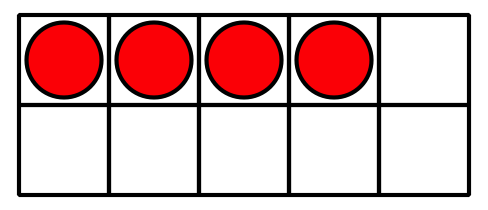 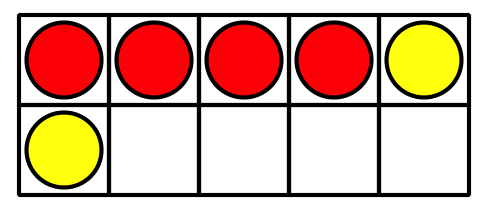 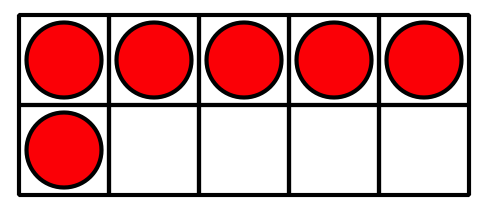 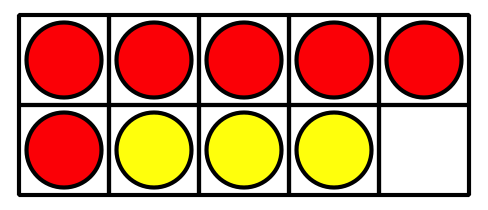 20.1: Escribamos problemas-historiaEscoge 2 ecuaciones. Escribe un problema-historia para cada ecuación.Ecuación: ________________________________Problema-historia:Ecuación: ________________________________Problema-historia:20.2: Tengo la respuestaMarca un número que represente tu respuesta.2345678910Escribe una ecuación que incluya el número que marcaste.
Dibuja un cuadro alrededor del número.Ecuación: ________________________________Escribe un problema-historia que corresponda a tu ecuación.Comparte tu problema-historia con un compañero.
Resuelve el problema-historia de tu compañero.Escribe la ecuación que corresponde al problema-historia.Ecuación: ________________________________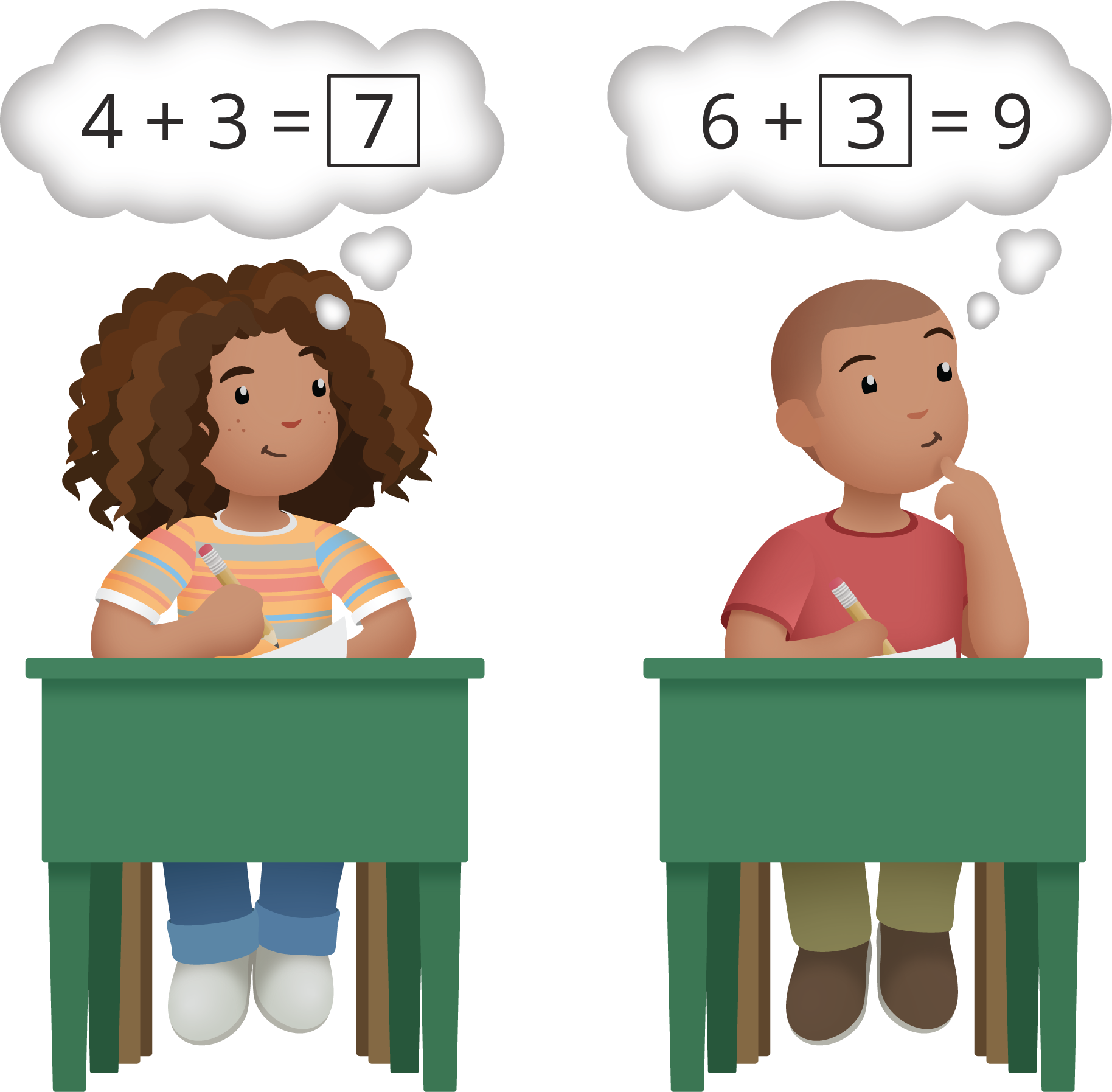 20.3: Centros: Momento de escogerEscoge un centro.Captura cuadrados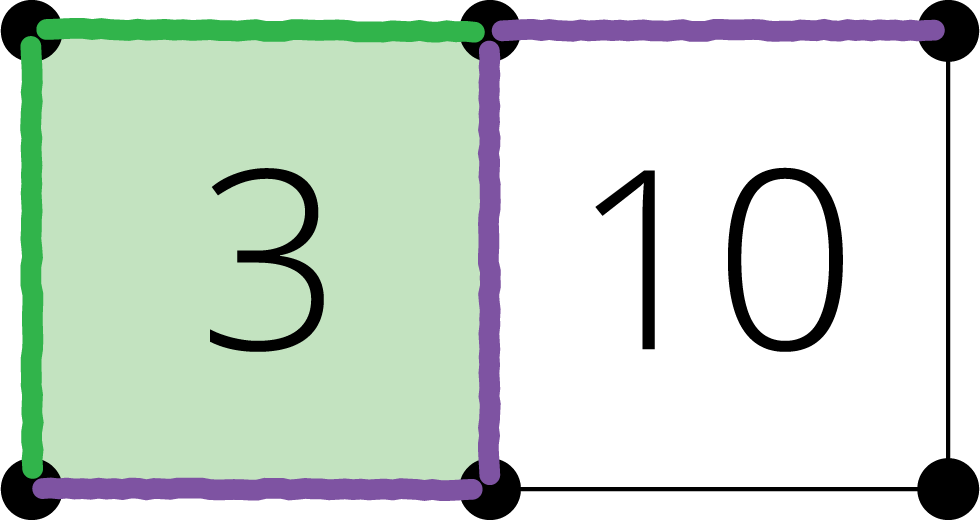 Revuelve y saca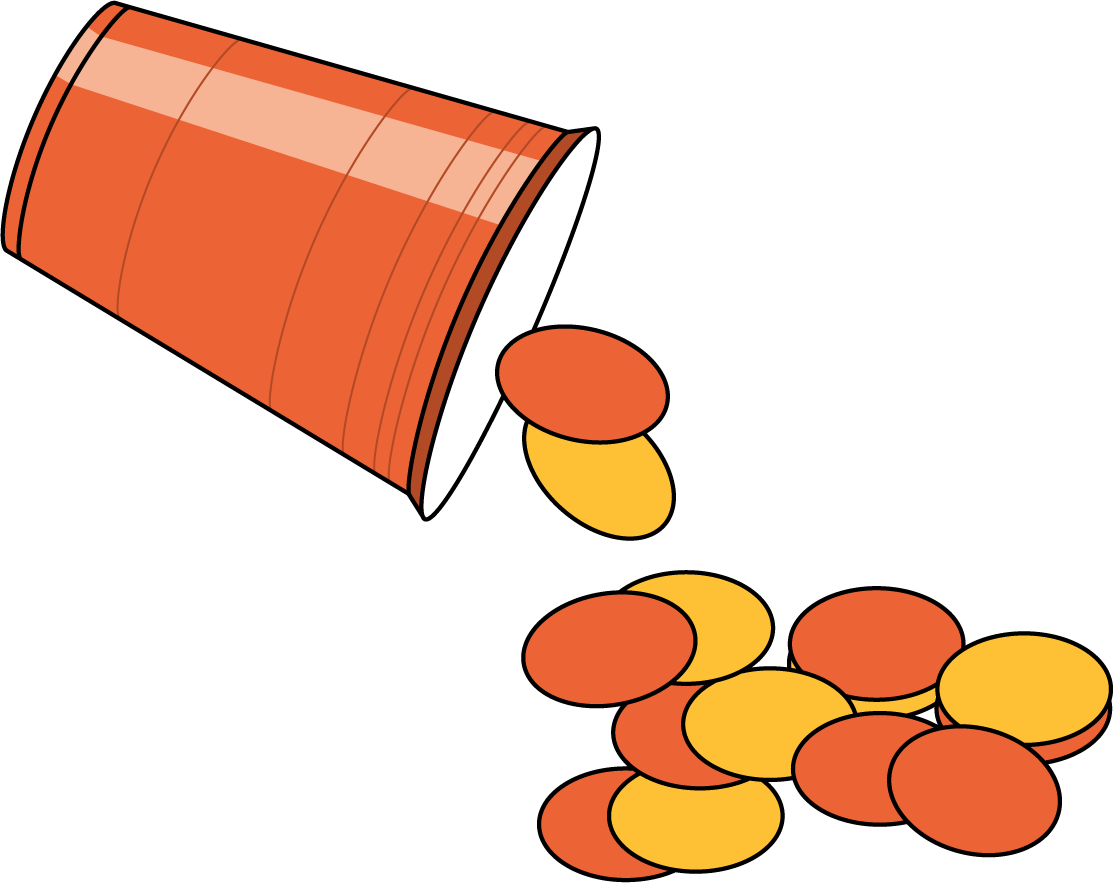 Qué hay a mis espaldas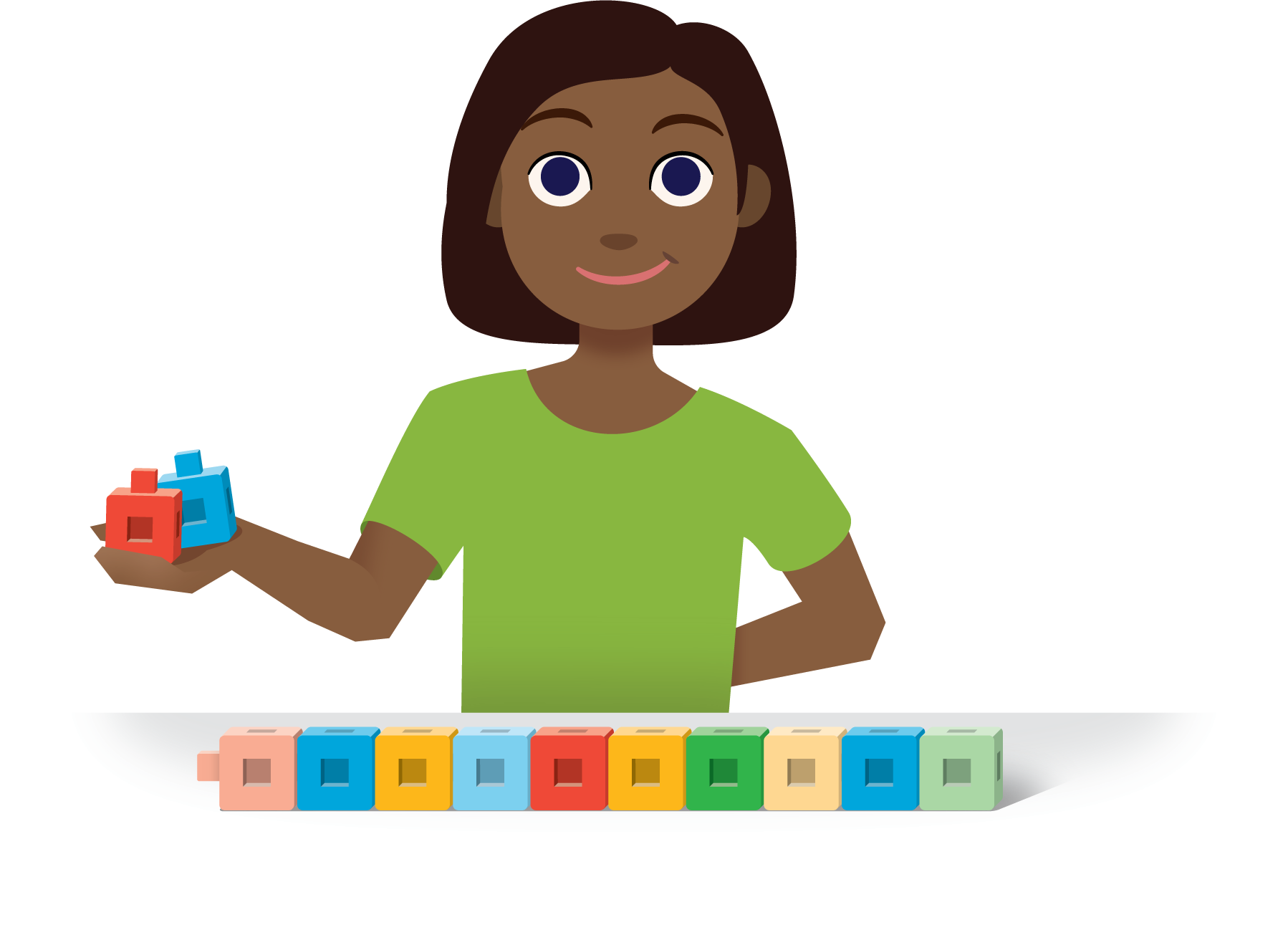 Section SummarySection SummaryAprendimos sobre ecuaciones en las que faltaba un número y las relacionamos con problemas-historia.Lin tiene 5 fichas de Bingo en su cartón.
También tiene algunas fichas sobre la mesa.
En total, tiene 9 fichas de Bingo.
¿Cuántas fichas tiene Lin sobre la mesa?
y
Pensamos en cómo la suma y la resta están relacionadas mientras resolvíamos problemas-historia en los que sumábamos y restábamos. 9 estudiantes juegan Bingo.
3 estudiantes usan fichas azules para cubrir sus cartones.
Los otros estudiantes usan fichas amarillas.
¿Cuántos estudiantes usan fichas amarillas?Clare escribió 
Jada escribió 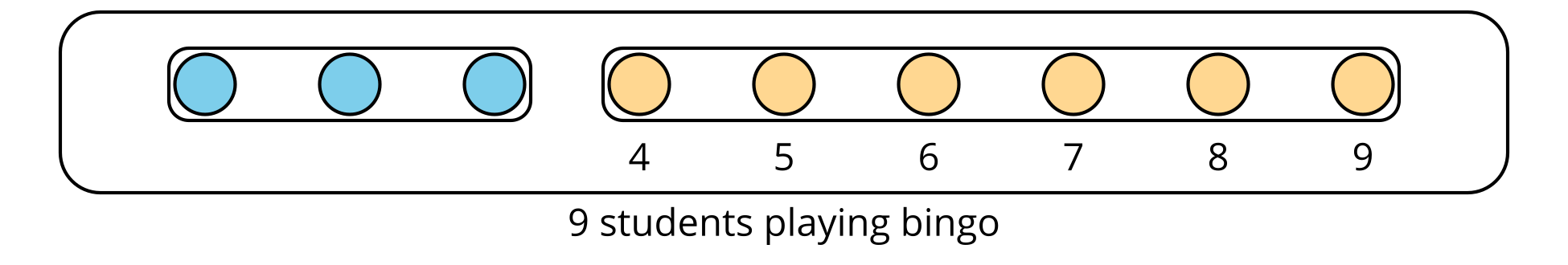 Escribimos nuestros propios problemas-historia que correspondían a las ecuaciones.Intenten escribir una historia que corresponda a estas ecuaciones.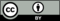 © CC BY 2021 Illustrative Mathematics®